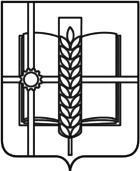 РОССИЙСКАЯ ФЕДЕРАЦИЯРОСТОВСКАЯ ОБЛАСТЬЗЕРНОГРАДСКИЙ РАЙОНМУНИЦИПАЛЬНОЕ ОБРАЗОВАНИЕ«Зерноградское городское поселение»АДМИНИСТРАЦИЯ ЗЕРНОГРАДСКОГО ГОРОДСКОГО ПОСЕЛЕНИЯПОСТАНОВЛЕНИЕот 09.01.2024 № 1 г. ЗерноградО внесении изменений в постановление Администрации Зерноградского городского поселения от 03.12.2018 № 184 «Об утверждении муниципальной программы Зерноградского городского поселения «Развитие культуры» В соответствии  с Указом Президента Российской Федерации от 21.07.2020 № 474 «О национальных целях развития Российской Федерации на период до 2030 года», на основании решений Собрания депутатов Зерноградского городского поселения № 100, от 21.12.2023 «О внесении изменений в решение Собрания депутатов Зерноградского городского поселения от 28.12.2022 № 61 «О бюджете Зерноградского городского поселения Зерноградского района на 2023 год и на плановый период 2024 и 2025 годов», № 101 от 21.12.2023 «О бюджете Зерноградского городского поселения Зерноградского района на 2024 год и на плановый период 2025 и 2026 годов» руководствуясь Уставом муниципального образования «Зерноградское городское поселение», Администрация Зерноградского городского поселения постановляет:1. Внести изменения в постановление Администрации Зерноградского городского поселения от 03.12.2018 № 184 «Об утверждении муниципальной программы Зерноградского городского поселения «Развитие культуры» согласно приложению.2. Опубликовать настоящее постановление в печатном средстве массовой информации Зерноградского городского поселения «Зерноград официальный» и разместить на официальном сайте Администрации Зерноградского городского поселения в информационно-телекоммуникационной сети «Интернет».3. Контроль за выполнением настоящего постановления возложить на заместителя главы Администрации Зерноградского городского поселения Малышеву В.О., заведующего финансово-экономическим сектором Администрации Зерноградского городского поселения Николенко О.И., ведущего специалиста (по культуре и делам молодежи) Администрации Зерноградского городского поселения Чорба М.Ю. Глава Администрации Зерноградского городского поселения	                                        И.В. ПолищукПриложение к постановлению Администрации Зерноградского городского поселения от 09.01.2024 № 1ИЗМЕНЕНИЯ,вносимые в постановление Администрации Зерноградского городского поселения от 03.12.2018 № 184 «Об утверждении муниципальной программы Зерноградского городского поселения «Развитие культуры»1. В приложении № 1 к постановлению:1.1. В паспорте  муниципальной программы Зерноградского городского поселения «Развитие культуры» строки «Ресурсное обеспечение муниципальной программы», «Ожидаемые результаты реализации муниципальной программы» изложить в следующей редакции:1.2. В паспорте подпрограммы подпрограммы «Муниципальная поддержка и развитие учреждений культуры»  муниципальной программы Зерноградского городского поселения «Развитие культуры» строки «Показатели муниципальной подпрограммы»,  «Ресурсное обеспечение подпрограммы», «Ожидаемые результаты реализации подпрограммы» изложить в следующей редакции:1.3. В паспорте подпрограммы «Сохранение памятников истории и культуры»  муниципальной программы Зерноградского городского поселения «Развитие культуры» строку «Ресурсное обеспечение подпрограммы» изложить в следующей редакции:1.4. В паспорте подпрограммы подпрограммы «Организация культурно-массовых мероприятий и социально значимых акций» муниципальной программы Зерноградского городского поселения «Развитие культуры» строку «Ресурсное обеспечение подпрограммы» изложить в следующей редакции:2. Приложение № 1 к муниципальной программе Зерноградского городского поселения «Развитие культуры» «Сведения о показателях муниципальной программы Зерноградского городского поселения «Развитие культуры», подпрограмм муниципальной программы и их значениях» изложить в следующей редакции:«Приложение № 1к муниципальной программе Зерноградского городского поселения «Развитие культуры» СВЕДЕНИЯо показателях муниципальной программы Зерноградского городского поселения «Развитие культуры»,                                                                         подпрограмм муниципальной программы и их значениях3. Приложение № 2 к муниципальной программе Зерноградского городского поселения «Развитие культуры» «Сведения о показателях муниципальной программы Зерноградского городского поселения «Развитие культуры», подпрограмм муниципальной программы и их значениях» изложить в следующей редакции:«Приложение № 2к муниципальной программе Зерноградского городского поселения «Развитие культуры»СВЕДЕНИЯо показателях, включенных в федеральный (региональный) план статистических работ4. В приложении № 3 к муниципальной программе Зерноградского городского поселения «Развитие культуры» «Сведения о методике расчета показателя муниципальной программы Зерноградского городского поселения «Развитие культуры» строки 6-20 изложить в следующей редакции:«Приложение № 3к муниципальной программе Зерноградского городского поселения «Развитие культуры»СВЕДЕНИЯо методике расчета показателя муниципальной программы  Зерноградского городского поселения «Развитие культуры»5. В приложение № 4 к муниципальной программе Зерноградского городского поселения «Развитие культуры» «Перечень подпрограмм, основных мероприятий муниципальной программы Зерноградского городского поселения «Развитие культуры» строки 2-8 изложить в следующей редакции:Приложение № 4к муниципальной программе Зерноградского городского поселения «Развитие культуры»ПЕРЕЧЕНЬподпрограмм, основных мероприятий муниципальной программы Зерноградского городского поселения«Развитие культуры»6. В приложение № 5 к муниципальной программе Зерноградского городского поселения «Развитие культуры» «Расходы бюджета Зерноградского городского поселения на реализацию муниципальной программы Зерноградского городского поселения «Развитие культуры» строки 3-8, 16-22 изложить в следующей редакции: «Приложение № 5к муниципальной программе Зерноградского городского поселения «Развитие культуры»РАСХОДЫ бюджета Зерноградского городского поселения на реализацию муниципальной программы Зерноградского городского поселения «Развитие культуры» 7. В приложении № 6 к муниципальной программе Зерноградского городского поселения «Развитие культуры» «Расходы бюджета Зерноградского городского поселения, Зерноградского района, федерального и областного бюджетов, внебюджетных источников на реализацию муниципальной программы Зерноградского городского поселения «Развитие культуры»  строки 3-5, 7 изложить в следующей редакции:«Приложение № 6к муниципальной программе Зерноградского городского поселения «Развитие культуры»РАСХОДЫбюджета Зерноградского городского поселения, Зерноградского района, федерального и областного бюджетов, внебюджетных источников на реализацию муниципальной программы  Зерноградского городского поселения «Развитие культуры»Ресурсное обеспечение муниципальной программыОбщий объем финансирования программы составляет  204107,3 тыс. руб., в том числе:2019 год - 15453,9 тыс. руб.;2020 год - 15654,8 тыс. руб.;2021 год - 17394,2 тыс. руб.;2022 год - 17444,6 тыс. руб.;2023 год – 20746,6 тыс. руб.;2024 год – 28065,4 тыс. руб.;2025 год – 22994,3 тыс. руб.;2026 год – 22994,9 тыс. руб.;2027 год - 10840,4 тыс. руб.;2028 год - 10840,4 тыс. руб.;2029 год - 10840,4 тыс. руб.;2030 год - 10840,4 тыс. руб.Объем средств бюджета Зерноградского городского поселения - 201007 тыс. руб., в том числе:2019 год - 15453,9 тыс. руб.;2020 год - 15654,8 тыс. руб.;2021 год - 17394,2 тыс. руб.;2022 год - 17076,8 тыс. руб.;2023 год - 19547,2 тыс. руб.;2024 год – 26529,3 тыс. руб.;2025 год – 22994,3 тыс. руб.;2026 год – 22994,9 тыс. руб.;2027 год - 10840,4 тыс. руб.;2028 год - 10840,4 тыс. руб.;2029 год - 10840,4 тыс. руб.;2030 год - 10840,4 тыс. руб.Объем средств областного бюджета – 3103,3 тыс. руб., в том числе:2022 год -   367,8 тыс. руб.;2023 год - 1199,4 тыс. руб.2024 год – 1536,1 тыс. руб.Ожидаемые результаты реализации муниципальной программы• Удовлетворительное состояние объектов культурного наследия, памятников истории и культуры, мемориальных досок и плит (100%);• Темп роста численности участников культурно-досуговых мероприятий и социально значимых акций, проводимых муниципальными учреждениями культуры Зерноградского городского поселения и Администрацией Зерноградского городского поселения в рамках реализации муниципальных программ и проектов (2018 - 2022 годы: не  менее 1%  по сравнению с предыдущим годом, 2023 - 2030 годы: не менее в 2,3 раза к показателям 2019 года).Показатели муниципальной подпрограммы •  Число посещений культурно-массовых мероприятий, чел.;•  Количество проведенных  мероприятий, ед.;•  Количество клубных формирований, ед.;•  Количество участников  клубных формирований, чел.;•  Количество  посещений библиотеки, ед.;•  Количество  пользователей библиотеки, чел.;•  Количество  выданных документов, ед.;•  Количество справок, ед.;•  Количество посетителей массовых мероприятий библиотеки, чел.;• Количество внесенных библиографических записей муниципальных библиотек Зерноградского городского поселения в сводный электронный каталог библиотек Ростовской области, ед.;•  Количество разработанных документов, ед.;•  Количество проведенных консультаций, ед.;•  Количество обучающих мероприятий, ед.Ресурсное обеспечение подпрограммыОбщий объем финансирования подпрограммы составляет 190963,8 тыс. руб., в том числе:2019 год - 14253,9 тыс. руб.;2020 год - 14793,2 тыс. руб.;2021 год - 16550,8 тыс. руб.;2022 год - 16451,7 тыс. руб.;2023 год – 18579,1 тыс. руб.;2024 год – 25074,3 тыс. руб.;2025 год – 22429,3 тыс. руб.;2026 год – 22429,9 тыс. руб.;2027 год - 10100,4 тыс. руб.;2028 год - 10100,4 тыс. руб.;2029 год - 10100,4 тыс. руб.;2030 год - 10100,4 тыс. руб.Объем средств бюджета Зерноградского городского поселения - 168348,5 руб., в том числе:2019 год - 14253,9 тыс. руб.;2020 год - 14793,2 тыс. руб.;2021 год - 16550,8 тыс. руб.;2022 год - 16083,9 тыс. руб.;2023 год - 17222,4 тыс. руб.;2024 год - 19015,7 тыс. руб.;2025 год - 19926,6 тыс. руб.;2026 год - 10100,4 тыс. руб.;2027 год - 10100,4 тыс. руб.;2028 год - 10100,4 тыс. руб.;2029 год - 10100,4 тыс. руб.;2030 год - 10100,4 тыс. руб.Объем средств областного бюджета - 1567,2 тыс. руб., в том числе:2022 год -   367,8 тыс. руб.;2023 год - 1199,4 тыс. руб.Ожидаемые результаты реализации подпрограммы• Динамика количества различных по форме и тематике культурно-массовых мероприятий - праздников, представлений, смотров, фестивалей, конкурсов, концертов, выставок, вечеров, спектаклей, игровых развлекательных программ                 (2018 – 2023 годы: не  менее 1%  по сравнению с предыдущим годом, 2024 год: не  менее 6%  по сравнению с предыдущим годом,  2025 - 2030 годы: не  менее 8%  по сравнению с предыдущим годом);• Динамика численности участников культурно-массовых мероприятий, проводимых учреждениями культурно досугового типа (2018 – 2022 годы: не  менее 1%  по сравнению с предыдущим годом, 2023 год: 1,2 раза к показателю 2019 года,2024 год: 1,4  раза к показателю 2019 года, 2025 год: 1,8 раза к показателю 2019 года, 2026 год: 2,0 раза к показателю 2019 года, 2027 год: 2,2 раза к показателю 2019 года, 2028 год: 2,4 раза к показателю 2019 года, 2029 год: 2,6 раза к показателю 2019 года, 2030 год: 3,0 раза к показателю 2019 года).• Доля клубных формирований для детей и подростков от общего числа клубных формирований (45%-50%);• Динамика посещений пользователей библиотеки (реальных и удаленных) (2018 – 2022 годы: не  менее 1%  по сравнению с предыдущим годом, 2023 год: 1,2 раза к показателю 2019 года,2024 год: 1,3  раза к показателю 2019 года, 2025 год: 1,5 раза к показателю 2019 года, 2026 год: 1,7 раза к показателю 2019 года, 2027 год: 1,9 раза к показателю 2019 года, 2028 год: 2,0 раза к показателю 2019 года, 2029 год: 2,5 раза к показателю 2019 года, 2030 год: 3,0 раза к показателю 2019 года).Ресурсное обеспечение подпрограммыОбщий объем финансирования за счет средств бюджета Зерноградского городского поселения составляет 7605,0 тыс. руб., в том числе:2019 год - 825,0 тыс. руб.;2020 год - 645,6 тыс. руб.;2021 год - 543,4 тыс. руб.;2022 год - 767,9 тыс. руб.;2023 год - 873,1 тыс. руб.;2024 год – 1190,0 тыс. руб.;2025 год - 340,0 тыс. руб.;2026 год – 340,0 тыс. руб.;2027 год - 520,0 тыс. руб.;2028 год - 520,0 тыс. руб.;2029 год - 520,0 тыс. руб.;2030 год - 520,0 тыс. руб.Ресурсное обеспечение подпрограммыОбщий объем финансирования подпрограммы за счет средств бюджета Зерноградского городского поселения составляет 2806,0 тыс. руб., в том числе:2019 год - 375,0 тыс. руб.;2020 год - 216,0 тыс. руб.;2021 год - 300,0 тыс. руб.;2022 год - 225,0 тыс. руб.;2023 год -  95,0 тыс. руб.;2024 год - 265,0 тыс. руб.;2025 год - 225,0 тыс. руб.;2026 год - 225,0 тыс. руб.;2027 год - 220,0 тыс. руб.;2028 год - 220,0 тыс. руб.;2029 год - 220,0 тыс. руб.;2030 год - 220,0 тыс. руб.№ п/пНомер и наименование показателяВид показателяЕд. изм.Значение показателейЗначение показателейЗначение показателейЗначение показателейЗначение показателейЗначение показателейЗначение показателейЗначение показателейЗначение показателейЗначение показателейЗначение показателейЗначение показателейЗначение показателейЗначение показателей№ п/пНомер и наименование показателяВид показателяЕд. изм.20172018201920202021202220232024202520262027202820292030123456789101112131415161718Муниципальная программа  Зерноградского городского поселения «Развитие культуры» Муниципальная программа  Зерноградского городского поселения «Развитие культуры» Муниципальная программа  Зерноградского городского поселения «Развитие культуры» Муниципальная программа  Зерноградского городского поселения «Развитие культуры» Муниципальная программа  Зерноградского городского поселения «Развитие культуры» Муниципальная программа  Зерноградского городского поселения «Развитие культуры» Муниципальная программа  Зерноградского городского поселения «Развитие культуры» Муниципальная программа  Зерноградского городского поселения «Развитие культуры» Муниципальная программа  Зерноградского городского поселения «Развитие культуры» Муниципальная программа  Зерноградского городского поселения «Развитие культуры» Муниципальная программа  Зерноградского городского поселения «Развитие культуры» Муниципальная программа  Зерноградского городского поселения «Развитие культуры» Муниципальная программа  Зерноградского городского поселения «Развитие культуры» Муниципальная программа  Зерноградского городского поселения «Развитие культуры» Муниципальная программа  Зерноградского городского поселения «Развитие культуры» Муниципальная программа  Зерноградского городского поселения «Развитие культуры» Муниципальная программа  Зерноградского городского поселения «Развитие культуры» Муниципальная программа  Зерноградского городского поселения «Развитие культуры» 1Показатель 1. Доля объектов культурного наследия, памятников истории и культуры, мемориальных досок и плит, расположенных на территории Зерноградского городского поселения, находящихся в удовлетворительном состоянииведомственный%1001001001001001001001001001001001001001002Показатель 2. Общая численность участников культурно-массовых и социально значимых акций, проводимых муниципальными учреждениями культуры Зерноградского городского поселения и Администрацией Зерноградского городского поселения в рамках реализации муниципальных программ и проектовведомственныйчел.670476843969707528115768158260657527580895903106588117273127329139898161877Подпрограмма 1: «Муниципальная поддержка и развитие учреждений культуры»Подпрограмма 1: «Муниципальная поддержка и развитие учреждений культуры»Подпрограмма 1: «Муниципальная поддержка и развитие учреждений культуры»Подпрограмма 1: «Муниципальная поддержка и развитие учреждений культуры»Подпрограмма 1: «Муниципальная поддержка и развитие учреждений культуры»Подпрограмма 1: «Муниципальная поддержка и развитие учреждений культуры»Подпрограмма 1: «Муниципальная поддержка и развитие учреждений культуры»Подпрограмма 1: «Муниципальная поддержка и развитие учреждений культуры»Подпрограмма 1: «Муниципальная поддержка и развитие учреждений культуры»Подпрограмма 1: «Муниципальная поддержка и развитие учреждений культуры»Подпрограмма 1: «Муниципальная поддержка и развитие учреждений культуры»Подпрограмма 1: «Муниципальная поддержка и развитие учреждений культуры»Подпрограмма 1: «Муниципальная поддержка и развитие учреждений культуры»Подпрограмма 1: «Муниципальная поддержка и развитие учреждений культуры»Подпрограмма 1: «Муниципальная поддержка и развитие учреждений культуры»Подпрограмма 1: «Муниципальная поддержка и развитие учреждений культуры»Подпрограмма 1: «Муниципальная поддержка и развитие учреждений культуры»Подпрограмма 1: «Муниципальная поддержка и развитие учреждений культуры»3Показатель 1.1.Число посещений культурно-массовых мероприятийстатистическийчел.451074600947053469354740547880564646587484695941061035171129271223381411594Показатель 1.2.Количество проведенных  мероприятийстатистическийед.116411741184119412041214122412971375148516041732187120215Показатель 1.3. Количество клубных формированийстатистическийед.21222222222222232323242424246Показатель 1.4. Количество участников клубных формированийстатистический чел.2122212302392412432452532552572652672692717Показатель 1.5. Количество посещений библиотекистатистическийед.5640858665609213664350625511326994679197913821035661157501218421523031827638Показатель 1.6.Количество пользователей библиотекистатистическийед.501750225027291939903993504550505055506050655070507550809Показатель 1.7.Количество выданных документовстатистическийчел.12423712436213050075480963209634013096813109813122713135813148713161713174713187610Показатель 1.8.Количество справокстатистическийед.6792679470917098710571127119712671337140714771547161716811Показатель 1.9.Количество посетителей массовых мероприятий библиотекистатистическийчел.615662176279204464066471753581639419106741193012558156981883712Показатель 1.10.Количество внесенных библиографических записей муниципальных библиотек Зерноградского городского поселения в сводный электронный каталог библиотек Ростовской областиведомственныйед.172600660726800880968106511721290141915611718189013Показатель 1.11.Количество разработанных документовведомственныйед.363839393939393939393939393914Показатель 1.12.Количество проведенных консультацийведомственныйед.757678808080808080808080808015Показатель 1.13.Количество обучающих мероприятийведомственыйед.1414141414141414141414141414Подпрограмма 2:  «Сохранение памятников истории и культуры»Подпрограмма 2:  «Сохранение памятников истории и культуры»Подпрограмма 2:  «Сохранение памятников истории и культуры»Подпрограмма 2:  «Сохранение памятников истории и культуры»Подпрограмма 2:  «Сохранение памятников истории и культуры»Подпрограмма 2:  «Сохранение памятников истории и культуры»Подпрограмма 2:  «Сохранение памятников истории и культуры»Подпрограмма 2:  «Сохранение памятников истории и культуры»Подпрограмма 2:  «Сохранение памятников истории и культуры»Подпрограмма 2:  «Сохранение памятников истории и культуры»Подпрограмма 2:  «Сохранение памятников истории и культуры»Подпрограмма 2:  «Сохранение памятников истории и культуры»Подпрограмма 2:  «Сохранение памятников истории и культуры»Подпрограмма 2:  «Сохранение памятников истории и культуры»Подпрограмма 2:  «Сохранение памятников истории и культуры»Подпрограмма 2:  «Сохранение памятников истории и культуры»Подпрограмма 2:  «Сохранение памятников истории и культуры»Подпрограмма 2:  «Сохранение памятников истории и культуры»16Показатель 2.1.Количество объектов культурного наследия, находящихся в удовлетворительном состоянии ведомственныйед.1111111111111117Показатель 2.2.Количество памятников истории и культуры,   находящихся в удовлетворительном состоянииведомственныйед.414141414141414141414141414118Показатель 2.3.Количество мемориальных досок и плит, находящихся в удовлетворительном состоянии ведомственныйед.5050515353535353535353535353Подпрограмма 3: «Развитие аттракционно-парковой деятельности»Подпрограмма 3: «Развитие аттракционно-парковой деятельности»Подпрограмма 3: «Развитие аттракционно-парковой деятельности»Подпрограмма 3: «Развитие аттракционно-парковой деятельности»Подпрограмма 3: «Развитие аттракционно-парковой деятельности»Подпрограмма 3: «Развитие аттракционно-парковой деятельности»Подпрограмма 3: «Развитие аттракционно-парковой деятельности»Подпрограмма 3: «Развитие аттракционно-парковой деятельности»Подпрограмма 3: «Развитие аттракционно-парковой деятельности»Подпрограмма 3: «Развитие аттракционно-парковой деятельности»Подпрограмма 3: «Развитие аттракционно-парковой деятельности»Подпрограмма 3: «Развитие аттракционно-парковой деятельности»Подпрограмма 3: «Развитие аттракционно-парковой деятельности»Подпрограмма 3: «Развитие аттракционно-парковой деятельности»Подпрограмма 3: «Развитие аттракционно-парковой деятельности»Подпрограмма 3: «Развитие аттракционно-парковой деятельности»Подпрограмма 3: «Развитие аттракционно-парковой деятельности»Подпрограмма 3: «Развитие аттракционно-парковой деятельности»19Показатель 3.1.Доля мероприятий по организации массового отдыха и досуга в городском парке культуры и отдыха от общего числа городских мероприятийведомственный%303030030303030303030303030Подпрограмма 4: «Организация культурно-массовых мероприятий и социально значимых акций»Подпрограмма 4: «Организация культурно-массовых мероприятий и социально значимых акций»Подпрограмма 4: «Организация культурно-массовых мероприятий и социально значимых акций»Подпрограмма 4: «Организация культурно-массовых мероприятий и социально значимых акций»Подпрограмма 4: «Организация культурно-массовых мероприятий и социально значимых акций»Подпрограмма 4: «Организация культурно-массовых мероприятий и социально значимых акций»Подпрограмма 4: «Организация культурно-массовых мероприятий и социально значимых акций»Подпрограмма 4: «Организация культурно-массовых мероприятий и социально значимых акций»Подпрограмма 4: «Организация культурно-массовых мероприятий и социально значимых акций»Подпрограмма 4: «Организация культурно-массовых мероприятий и социально значимых акций»Подпрограмма 4: «Организация культурно-массовых мероприятий и социально значимых акций»Подпрограмма 4: «Организация культурно-массовых мероприятий и социально значимых акций»Подпрограмма 4: «Организация культурно-массовых мероприятий и социально значимых акций»Подпрограмма 4: «Организация культурно-массовых мероприятий и социально значимых акций»Подпрограмма 4: «Организация культурно-массовых мероприятий и социально значимых акций»Подпрограмма 4: «Организация культурно-массовых мероприятий и социально значимых акций»Подпрограмма 4: «Организация культурно-массовых мероприятий и социально значимых акций»Подпрограмма 4: «Организация культурно-массовых мероприятий и социально значимых акций»20Показатель 4.1.Количество проведенных культурно-массовых  мероприятий и социально значимых акций, проводимых Администрацией Зерноградского городского поселения в рамках реализации муниципальных программ и проектов ведомственныйед.242525161616161717171717171721Показатель 4.2.Количество участников культурно-массовых  мероприятий и социально значимых акций, проводимых Администрацией Зерноградского городского поселения в рамках реализации муниципальных программ и проектов ведомственныйчел.13784141221426417001717173517531771178918081826184418621881№      п/пНомер и наименование  показателяПункт федерального (регионального)  плана статистических работНаименование формы статистического наблюдения и реквизиты акта, в соответствии с которым утверждена формаСубъект официального статистического учета12345Подпрограмма 1:    «Муниципальная поддержка и развитие учреждений культуры»Подпрограмма 1:    «Муниципальная поддержка и развитие учреждений культуры»Подпрограмма 1:    «Муниципальная поддержка и развитие учреждений культуры»Подпрограмма 1:    «Муниципальная поддержка и развитие учреждений культуры»Подпрограмма 1:    «Муниципальная поддержка и развитие учреждений культуры»1Показатель 1.1.Число посещений культурно-массовых мероприятий1.14.1Форма федерального статистического наблюдения «Сведения об организации культурно-досугового типа» (7-НК) (приказ Росстата от 15.07.2011 № 324)Зерноградское городское поселение Зерноградского района Ростовской области2Показатель 1.2.Количество проведенных  мероприятий1.14.1Форма федерального статистического наблюдения «Сведения об организации культурно-досугового типа» (7-НК) (приказ Росстата от 15.07.2011 № 324)Зерноградское городское поселение Зерноградского района Ростовской области3Показатель 1.3. Количество клубных формирований1.14.1Форма федерального статистического наблюдения «Сведения об организации культурно-досугового типа» (7-НК) (приказ Росстата от 15.07.2011 № 324)Зерноградское городское поселение Зерноградского района Ростовской области4Показатель 1.4. Количество участников  клубных формирований1.14.1Форма федерального статистического наблюдения «Сведения об организации культурно-досугового типа» (7-НК) (приказ Росстата от 15.07.2011 № 324)Зерноградское городское поселение Зерноградского района Ростовской области5Показатель 1.5. Количество посещений библиотеки1.14.1Форма федерального статистического наблюдения «Сведения об общедоступной (публичной) библиотеке» (6-НК) (приказ Росстата от 15.07.2011 № 324)Зерноградское городское поселение Зерноградского района Ростовской области6Показатель 1.6.Количество пользователей библиотеки1.14.1Форма федерального статистического наблюдения «Сведения об общедоступной (публичной) библиотеке» (6-НК) (приказ Росстата от 15.07.2011 № 324)Зерноградское городское поселение Зерноградского района Ростовской области7Показатель 1.7.Количество выданных документов1.14.1Форма федерального статистического наблюдения «Сведения об общедоступной (публичной) библиотеке» (6-НК) (приказ Росстата от 15.07.2011 № 324)Зерноградское городское поселение Зерноградского района Ростовской области8Показатель 1.8.Количество справок1.14.1Форма федерального статистического наблюдения «Сведения об общедоступной (публичной) библиотеке» (6-НК) (приказ Росстата от 15.07.2011 № 324)Зерноградское городское поселение Зерноградского района Ростовской области9Показатель 1.9.Количество посетителей массовых мероприятий библиотеки1.14.1Форма федерального статистического наблюдения «Сведения об общедоступной (публичной) библиотеке» (6-НК) (приказ Росстата от 15.07.2011 № 324)Зерноградское городское поселение Ззерноградского района Ростовской области№   п/пНаименование                                      показателяЕд. изм.Методика расчета показателя (формула) и методологические пояснения к показателю Базовые  показатели                            (используемые  в формуле)12345Муниципальная программа  Зерноградского городского поселения «Развитие культуры»Муниципальная программа  Зерноградского городского поселения «Развитие культуры»Муниципальная программа  Зерноградского городского поселения «Развитие культуры»Муниципальная программа  Зерноградского городского поселения «Развитие культуры»Муниципальная программа  Зерноградского городского поселения «Развитие культуры»1Показатель 1.Доля объектов культурного наследия, памятников истории и культуры, мемориальных досок и плит, расположенных на территории Зерноградского городского поселения, находящихся в удовлетворительном состоянии%Расчет доли объектов культурного наследия, памятников истории и культуры, мемориальных досок и плит, расположенных на территории Зерноградского городского поселения, находящихся в удовлетворительном состоянии производится по формуле: где Sп - доля объектов культурного наследия, памятников истории и культуры, мемориальных досок и плит, расположенных на территории Зерноградского городского поселения, находящихся в удовлетворительном состоянии;Kо - количество объектов культурного наследия, расположенных на территории Зерноградского городского поселения, находящихся в удовлетворительном состоянии;Kп - количество памятников истории и культуры  расположенных на территории Зерноградского городского поселения, находящихся в удовлетворительном состоянии;Кд - количество мемориальных досок и плит, расположенных на территории Зерноградского городского поселения, находящихся в удовлетворительном состоянииKк - общее количество объектов культурного наследия, памятников истории и культуры, мемориальных досок и плит, расположенных на территории Зерноградского городского поселения, находящихся в удовлетворительном состоянии.Базовый показатель 1 - количество объектов культурного наследия, памятников истории и культуры, мемориальных досок и плит,  расположенных на территории Зерноградского городского поселения, находящихся в удовлетворительном состоянии;Базовый показатель 2 - общее количество  объектов культурного наследия, памятников истории и культуры,  мемориальных досок и плит,  расположенных на территории Зерноградского городского поселения.2Показатель 2.Общая численность участников культурно-массовых мероприятий и социально значимых акций, проводимых муниципальными учреждениями культуры Зерноградского городского поселения и Администрацией Зерноградского городского поселения в рамках реализации муниципальных программ и проектов чел.Суммирование численности участников культурно-массовых мероприятий и социально значимых акций, проводимых муниципальными учреждениями культуры Зерноградского городского поселения и Администрацией Зерноградского городского поселения в рамках реализации муниципальных программ и проектов Данные отчета главы Администрации Зерноградского городского поселения о работе Администрации Зерноградского городского поселения за текущий годПодпрограмма 1: «Муниципальная поддержка и развитие учреждений культуры»Подпрограмма 1: «Муниципальная поддержка и развитие учреждений культуры»Подпрограмма 1: «Муниципальная поддержка и развитие учреждений культуры»Подпрограмма 1: «Муниципальная поддержка и развитие учреждений культуры»Подпрограмма 1: «Муниципальная поддержка и развитие учреждений культуры»3Показатель 1.1.Число посещений культурно-массовых мероприятийчел.Суммирование численности посетителей  культурно-массовых мероприятий за год Данные Формы федерального статистического наблюдения «Сведения об организации культурно-досугового типа» (7-НК) 4Показатель 1.2.Количество проведенных  мероприятийед.Суммирование количества проведенных мероприятий за год Данные Формы федерального статистического наблюдения «Сведения об организации культурно-досугового типа» (7-НК) 5Показатель 1.3. Количество клубных формированийед.Среднегодовое количество клубных формирований, осуществляющую свою деятельность в течение годаДанные Формы федерального статистического наблюдения «Сведения об организации культурно-досугового типа» (7-НК) 6Показатель 1.4. Количество участников  клубных формированийчел.Среднегодовое количество участников формирований, принимавших участие в работе формирования в течение годаДанные Формы федерального статистического наблюдения «Сведения об организации культурно-досугового типа» (7-НК) 7Показатель 1.5. Количество посещений библиотекиед.Суммирование числа посещений библиотеки  за годДанные Формы федерального статистического наблюдения «Сведения об общедоступной (публичной) библиотеке» (6-НК)8Показатель 1.6.Количество пользователей библиотекиед.Суммирование фактического количества  пользователей библиотеки за годДанные Формы федерального статистического наблюдения «Сведения об общедоступной (публичной) библиотеке» (6-НК)9Показатель 1.7.Количество выданных документовчел.Суммирование количества выданных документов (книговыдача) за годДанные Формы федерального статистического наблюдения «Сведения об общедоступной (публичной) библиотеке» (6-НК)10Показатель 1.8.Количество справокед.Суммирование количества справок за годДанные Формы федерального статистического наблюдения «Сведения об общедоступной (публичной) библиотеке» (6-НК)11Показатель 1.9.Количество посетителей массовых мероприятий библиотекичел.Суммирование количества посетителей массовых мероприятий библиотеки за годДанные Формы федерального статистического наблюдения «Сведения об общедоступной (публичной) библиотеке» (6-НК)12Показатель 1.10.Количество внесенных библиогра-фических записей муниципальных библиотек Зерноградского городского поселения в сводный электронный каталог библиотек Ростовской областиед.Суммирование количества внесенных библиографических записей муниципальных библиотек Зерноградского городского поселения в сводный электронный каталог библиотек Ростовской областиДанные сводного электронного каталога библиотек Ростовской области13Показатель 1.11.Количество разработанных документовед.Суммирование количества разработанных документов за годДанные журнала учета разработанных документов за год14Показатель 1.12.Количество проведенных консультацийед.Суммирование количества консультаций за годДанные дневников учета работы структурных подразделений15Показатель 1.13.Количество обучающих мероприятийед.Суммирование количества обучающих мероприятий  за годДанные журнала учета обучающих мероприятийПодпрограмма 2: «Сохранение памятников истории и культуры Зерноградского   городского поселения»Подпрограмма 2: «Сохранение памятников истории и культуры Зерноградского   городского поселения»Подпрограмма 2: «Сохранение памятников истории и культуры Зерноградского   городского поселения»Подпрограмма 2: «Сохранение памятников истории и культуры Зерноградского   городского поселения»Подпрограмма 2: «Сохранение памятников истории и культуры Зерноградского   городского поселения»16Показатель 2.1.Количество объектов культурного наследия, находящихся в удовлетворительном состоянииед.Суммирование количества  объектов культурного наследия, находящихся в удовлетворительном состоянииДанные рейдов рабочей группы комиссии по сохранению, использованию, популяризации и охране памятников истории и культуры, памятных знаков, мемориальных досок, расположенных на территории Зерноградского городского поселения 17Показатель 2.2.Количество памятников истории и культуры, находящихся в удовлетворительном состоянииед.Суммирование количества памятников истории и культуры, находящихся в удовлетворительном состоянииДанные рейдов рабочей группы комиссии по сохранению, использованию, популяризации и охране памятников истории и культуры, памятных знаков, мемориальных досок, расположенных на территории Зерноградского городского поселения18Показатель 2.3.Количество мемориальных досок и плит, находящихся в удовлетворительном состоянииед.Суммирование количества мемориальных досок и плит, находящихся в удовлетворительном состоянииДанные рейдов рабочей группы комиссии по сохранению, использованию, популяризации и охране памятников истории и культуры, памятных знаков, мемориальных досок, расположенных на территории Зерноградского городского поселенияПодпрограмма 3: «Развитие аттракционно-парковой деятельности»Подпрограмма 3: «Развитие аттракционно-парковой деятельности»Подпрограмма 3: «Развитие аттракционно-парковой деятельности»Подпрограмма 3: «Развитие аттракционно-парковой деятельности»Подпрограмма 3: «Развитие аттракционно-парковой деятельности»19Показатель 3.1.Доля мероприятий по организации массового отдыха и досуга в городском парке культуры и отдыха от общего числа городских мероприятий%Расчет доли мероприятий по организации массового отдыха и досуга в городском парке культуры и отдыха от общего числа городских мероприятий производится по формуле: где Sм - доля мероприятий по организации массового отдыха и досуга в городском парке культуры и отдыха от общего числа городских мероприятий;Мг - количество мероприятий, проведенных в городе Зернограде;Мп - количество  мероприятий, поведенных в городском парке культуры и отдыха.Данные отчета главы Администрации Зерноградского городского поселения о работе Администрации Зерноградского городского поселения за текущий годПодпрограмма 4: «Организация культурно-массовых мероприятий и социально значимых акций»Подпрограмма 4: «Организация культурно-массовых мероприятий и социально значимых акций»Подпрограмма 4: «Организация культурно-массовых мероприятий и социально значимых акций»Подпрограмма 4: «Организация культурно-массовых мероприятий и социально значимых акций»Подпрограмма 4: «Организация культурно-массовых мероприятий и социально значимых акций»20Показатель 3.1.Количество проведенных культурно-массовых  мероприятий и социально значимых акций, проводимых Администрацией Зерноградского городского поселения в рамках реализации муниципальных программ и проектов ед.Суммирование количества культурно-массовых  мероприятий и социально значимых акций, проводимых Администрацией Зерноградского городского поселения в рамках реализации муниципальных программ и проектовДанные отчета главы Администрации Зерноградского городского поселения о работе Администрации Зерноградского городского поселения за текущий год21Показатель 3.2.Количество участников культурно-массовых  мероприятий и социально значимых акций, проводимых Администрацией Зерноградского городского поселения в рамках реализации муниципальных программ и проектов чел.Суммирование количества участников культурно-массовых  мероприятий и социально значимых акций, проводимых Администрацией Зерноградского городского поселения в рамках реализации муниципальных программ и проектовДанные отчета главы Администрации Зерноградского городского поселения о работе Администрации Зерноградского городского поселения за текущий годНаименование муниципальной программы, подпрограммы муниципальной программы,основного мероприятияОтветственный  исполнитель,  соисполнители,  участникиКод бюджетной     классификации расходовКод бюджетной     классификации расходовКод бюджетной     классификации расходовКод бюджетной     классификации расходовОбъем расходов всего (тыс.руб.)в том числе по годам реализации муниципальной программы(тыс.руб.)в том числе по годам реализации муниципальной программы(тыс.руб.)в том числе по годам реализации муниципальной программы(тыс.руб.)в том числе по годам реализации муниципальной программы(тыс.руб.)в том числе по годам реализации муниципальной программы(тыс.руб.)в том числе по годам реализации муниципальной программы(тыс.руб.)в том числе по годам реализации муниципальной программы(тыс.руб.)в том числе по годам реализации муниципальной программы(тыс.руб.)в том числе по годам реализации муниципальной программы(тыс.руб.)в том числе по годам реализации муниципальной программы(тыс.руб.)в том числе по годам реализации муниципальной программы(тыс.руб.)в том числе по годам реализации муниципальной программы(тыс.руб.)Наименование муниципальной программы, подпрограммы муниципальной программы,основного мероприятияОтветственный  исполнитель,  соисполнители,  участникиГРБСРзПрЦСРВРОбъем расходов всего (тыс.руб.)20192020202120222023202420252026202720282029203012345678910111213141516171819Муниципальная программа «Развитие культуры»всего, в том числе:XXXX201374,815453,915654,817394,217444,619547,228065,422994,322994,910840,410840,410840,410840,4Муниципальная программа «Развитие культуры»ответственный исполнитель муниципальной программы - Администрация Зерноградского городского поселения, всегоXXX201374,815453,915654,817394,217444,619547,228065,422994,322994,910840,410840,410840,410840,4Подпрограмма 1«Муниципальная поддержка и развитие учреждений культуры»ответственный исполнитель подпрограммы - Администрация Зерноградского городского поселения, всегоXXX190909,814253,914793,216550,816451,7 18579,125074,322429,322429,910100,410100,410100,410100,4Основное мероприятие 1.1.Развитие культурно-досуговой деятельностиучастник подпрограммы - муниципальное бюджетное учреждение культуры  Зерноградского городского поселения «Комсомольский Дом культуры и клубы»,всегоXXX106718,79231,38996,510880,310511,7 11471,114609,311214,716414,96409,36409,36409,36409,3Основное мероприятие 1.2.Развитие библиотечного делаучастник подпрограммы - муниципальное бюджетное учреждение культуры  Зерноградского городского поселения «Центральная городская библиотека имени А.Гайдара»,всего XXX63197,05022,65796,75670,55940,07108,110465,011214,76015,03691,13691,13691,13691,1Подпрограмма 2.«Сохранение памятников истории и культуры»ответственный исполнитель подпрограммы - Администрация Зерноградского городского поселения, всего XXX7605,0825,0645,6543,4767,9873,11190,0340,0340,0520,0520,0520,0520,0Основное мероприятие 2.1.Содержание, проведение капитального и текущего ремонта памятников, находящихся в муниципальной собственности Зерноградского городского поселения, установка мемориальных плит и других памятных знаков, увековечивающих память погибших при защите Отечества,  выдающихся личностей и знаменательных исторических событийответственный исполнитель подпрограммы - Администрация Зерноградского городского поселения, всегоXXX6935,0825,0645,6543,4767,9873,11190,0340,0340,0520,0520,0520,0520,0Подпрограмма 4. «Организация культурно-массовых мероприятий и социально значимых акций»ответственный исполнитель подпрограммы - Администрация Зерноградского городского поселения,всегоXXXX2806,0375,0216,0300,0225,095,0265,0225,0225,0220,0220,0220,0220,0Основное мероприятие 4.1.Организация и проведение мероприятий, посвященных Дню городаответственный исполнитель подпрограммы - Администрация Зерноградского городского поселения,всегоXXX2761,0375,0216,0300,0225,095,0265,0225,0225,0220,0220,0220,0220,0Основное мероприятие 4.2.Организация и проведение мероприятий, посвященных датам воинской славы и памятным датам Отечественной истории и культурыответственный исполнитель подпрограммы - Администрация Зерноградского городского поселения,всегоXXX2761,0375,0216,0300,0225,095,0265,0225,0225,0220,0220,0220,0220,0Основное мероприятие 4.3.Организация и проведение мероприятий, посвященных праздничным и юбилейным датам, профессиональным праздникам; праздников хуторов и поселков Зерноградского поселения, праздников улиц и многоквартирных жилых домов ответственный исполнитель подпрограммы - Администрация Зерноградского городского поселения,всегоXXX2761,0375,0216,0300,0225,095,0265,0225,0225,0220,0220,0220,0220,0Основное мероприятие 4.4.Организация и проведение мероприятий, посвященных Дню местного самоуправления, праздников и акций для председателей ТОС, домовых, уличных, поселковых общественных комитетовответственный исполнитель подпрограммы - Администрация Зерноградского городского поселения,всегоXXX2761,0375,0216,0300,0225,095,0265,0225,0225,0220,0220,0220,0220,0Основное мероприятие 4.5.Организация и проведение культурно-массовых мероприятий для детей и подростков ответственный исполнитель подпрограммы - Администрация Зерноградского городского поселения,всегоXXX2761,0375,0216,0300,0225,095,0265,0225,0225,0220,0220,0220,0220,0Основное мероприятие 4.6.Организация и проведение новогодних мероприятийответственный исполнитель подпрограммы - Администрация Зерноградского городского поселения,всегоXXX2761,0375,0216,0300,0225,095,0265,0225,0225,0220,0220,0220,0220,0Наименование      муниципальной программы,номер и наименование подпрограммыИсточники       финансированияОбъем расходов всего (тыс.руб.)В том числе по годам реализации муниципальной программы(тыс.руб.)В том числе по годам реализации муниципальной программы(тыс.руб.)В том числе по годам реализации муниципальной программы(тыс.руб.)В том числе по годам реализации муниципальной программы(тыс.руб.)В том числе по годам реализации муниципальной программы(тыс.руб.)В том числе по годам реализации муниципальной программы(тыс.руб.)В том числе по годам реализации муниципальной программы(тыс.руб.)В том числе по годам реализации муниципальной программы(тыс.руб.)В том числе по годам реализации муниципальной программы(тыс.руб.)В том числе по годам реализации муниципальной программы(тыс.руб.)В том числе по годам реализации муниципальной программы(тыс.руб.)В том числе по годам реализации муниципальной программы(тыс.руб.)Наименование      муниципальной программы,номер и наименование подпрограммыИсточники       финансированияОбъем расходов всего (тыс.руб.)201920202021202220232024202520262027202820292030123456789101112131415Муниципальная программа «Развитие культуры»всего  179611,715453,915654,817394,217444,620746,628065,422994,322994,910840,410840,410840,410840,4Муниципальная программа «Развитие культуры»бюджет Зерноградского городского поселения  Зерноградского района178044,515453,915654,817394,217076,819547,226529,322994,322994,910840,410840,410840,410840,4Муниципальная программа «Развитие культуры»федеральный бюджет-------------Муниципальная программа «Развитие культуры»областной бюджет 1567,2---367,81199,41536,1------Муниципальная программа «Развитие культуры»бюджет Зерноградского района-------------Муниципальная программа «Развитие культуры»внебюджетные источники-------------Подпрограмма 1 «Муниципальная поддержка и развитие учреждений культуры»всего  170093,614253,914793,216550,816451,719778,525074,322429,310100,410100,410100,410100,410100,4Подпрограмма 1 «Муниципальная поддержка и развитие учреждений культуры»бюджет Зерноградского городского поселения  Зерноградского района168526,414253,914793,216550,816083,918579,125074,322429,310100,410100,410100,410100,410100,4Подпрограмма 1 «Муниципальная поддержка и развитие учреждений культуры»федеральный бюджет-------------Подпрограмма 1 «Муниципальная поддержка и развитие учреждений культуры»областной бюджет 1567,2---367,81199,4-------Подпрограмма 1 «Муниципальная поддержка и развитие учреждений культуры»бюджет Зерноградского района-------------Подпрограмма 1 «Муниципальная поддержка и развитие учреждений культуры»внебюджетные источники-------------Подпрограмма 2 «Сохранение памятников истории и культуры»всего  6935,0825,0645,6543,4767,9873,11190,0340,0340,0520,0520,0520,0520,0Подпрограмма 2 «Сохранение памятников истории и культуры»бюджет Зерноградского городского поселения  Зерноградского района6935,0825,0645,6543,4767,9873,11190,0340,0340,0520,0520,0520,0520,0Подпрограмма 2 «Сохранение памятников истории и культуры»федеральный бюджет-------------Подпрограмма 2 «Сохранение памятников истории и культуры»областной бюджет -------------Подпрограмма 2 «Сохранение памятников истории и культуры»бюджет Зерноградского района-------------Подпрограмма 2 «Сохранение памятников истории и культуры»внебюджетные источники-------------Подпрограмма 4 «Организация культурно-массовых мероприятий и социально значимых акций»всего  2761,0375,0216,0300,0225,095,0265,0225,0225,0220,0220,0220,0220,0Подпрограмма 4 «Организация культурно-массовых мероприятий и социально значимых акций»бюджет Зерноградского городского поселения  Зерноградского района2761,0375,0216,0300,0225,095,0265,0225,0225,0220,0220,0220,0220,0Подпрограмма 4 «Организация культурно-массовых мероприятий и социально значимых акций»федеральный бюджет-------------Подпрограмма 4 «Организация культурно-массовых мероприятий и социально значимых акций»областной бюджет -------------Подпрограмма 4 «Организация культурно-массовых мероприятий и социально значимых акций»бюджет Зерноградского района-------------Подпрограмма 4 «Организация культурно-массовых мероприятий и социально значимых акций»внебюджетные источники-------------Подпрограмма 4 «Организация культурно-массовых мероприятий и социально значимых акций»всего  -------------